		02	/06 RM 04450Hardware e SoftwareATIVIDADE – PÁGINA: 281) O que é um HARDWARE? Dê 03 exemplos:É  a parte   fisica   do computadorMonitor teclado e mouse2) O que é um SOFTWARE? Dê 02 exemplos:Executar tarefaswindows3) Escreva (S) para SOFTWARE e (H) para HARDWARE: ( )                          ( )                             ( )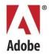 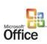 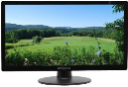 ( )                           ( )                          ( )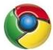 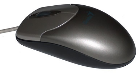 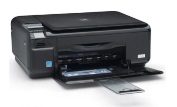 